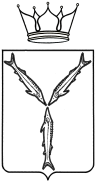 МИНИСТЕРСТВО ТРАНСПОРТА И ДОРОЖНОГО ХОЗЯЙСТВАСАРАТОВСКОЙ ОБЛАСТИ П Р И К А З                       от ___________№ ____________г. СаратовпроектО внесении изменений в приказ               министерства транспорта и дорожного хозяйства Саратовской области
от 6 мая 2019 года № 01-01-12/117В соответствии с Положением, утвержденным постановлением Правительства Саратовской области от 22 апреля 2014 года № 246-П «Вопросы министерства транспорта и дорожного хозяйства Саратовской области»,  ПРИКАЗЫВАЮ:1. Внести в приказ министерства транспорта и дорожного хозяйства Саратовской области от 6 мая 2019 года № 01-01-12/117 «Об утверждении административного регламента по предоставлению государственной услуги «Оказание услуг по присоединению объектов дорожного сервиса к автомобильным дорогам общего пользования регионального или межмуниципального значения Саратовской области на основании заключаемых договоров о присоединении объектов дорожного сервиса к автомобильным дорогам общего пользования регионального или межмуниципального значения Саратовской области» следующие изменения:в приложении:в разделе II:в абзаце третьем пункта 2.13.2 слова «ГОСТ Р 52398-2005 «Классификация автомобильных дорог. Основные параметры и требования. ГОСТ Р 52399-2005 «Геометрические элементы автомобильных дорог» заменить словами «ГОСТ Р 52399-2022 «Дороги автомобильные общего пользования. Геометрические элементы. Технические требования»;в абзаце третьем пункта 2.13.2 слова «СП 34.13330.2012 "СНиП 2.05.02-85*» заменить словами «СП 34.13330.2021 «СНиП 2.05.02-85*»;в разделе III:подраздел «Формирование и направление межведомственного запроса» изложить в новой редакции:«Формирование и направление межведомственного запроса3.3. Основанием для начала административной процедуры является прием заявления и представленных документов. Кроме документов, перечисленных в пункте 2.8, 2.8.1 регламента, в рамках межведомственного информационного взаимодействия отдел запрашивает следующие документы:1) о внесении записи о юридическом лице в Единый государственный реестр юридических лиц (для юридических лиц);2) о внесении записи об индивидуальном предпринимателе в Единый государственный реестр индивидуальных предпринимателей (для индивидуальных предпринимателей);3) о постановке юридического лица на учет в налоговом органе;4) о постановке индивидуального предпринимателя на учет в налоговом органе;5) правоустанавливающие документы на объект дорожного сервиса;6) информацию об оплате государственной пошлины.3.3.1 Для получения документов, указанных в подпунктах 1, 2, 5 пункта 3.3 настоящего регламента, специалист направляет в Федеральную службу государственной регистрации, кадастра и картографии в рамках межведомственного информационного взаимодействия запрос о предоставлении интересующих сведений.Полученный ответ из Федеральной службы государственной регистрации, кадастра и картографии специалист приобщает к пакету документов, представленному заявителем.Максимальный срок исполнения действия по одному запросу составляет 2 рабочих дня.Направление межведомственного запроса возможно с использованием портала государственных или муниципальных услуг при заполнении заявителем запроса о предоставлении государственной или муниципальной услуги в электронной форме.Результатом административной процедуры является получение документов, указанных в пункте 3.3.1. регламента.Способ фиксации результата выполнения административной процедуры - приобщение документов, указанных в пункте 3.3.1. регламента и полученных в рамках межведомственного информационного взаимодействия, к пакету документов, представленному заявителем.Максимальный срок исполнения процедуры составляет 5 рабочих дней.3.3.2. Для получения документов, указанных в подпунктах 3, 4 пункта 3.3. настоящего регламента, специалист направляет в Федеральную налоговую службу (ФНС России) в рамках межведомственного информационного взаимодействия запрос о предоставлении интересующих сведений.Полученный ответ из Федеральной налоговой службы (ФНС России) специалист приобщает к пакету документов, представленному заявителем.Максимальный срок исполнения действия по одному запросу составляет 2 рабочих дня.Направление межведомственного запроса возможно с использованием портала государственных или муниципальных услуг при заполнении заявителем запроса о предоставлении государственной или муниципальной услуги в электронной форме.Результатом административной процедуры является получение документов, указанных в пункте 3.3.2. регламента.Способ фиксации результата выполнения административной процедуры - приобщение документов, указанных в пункте 3.3.2. регламента и полученных в рамках межведомственного информационного взаимодействия, к пакету документов, представленному заявителем.Максимальный срок исполнения процедуры составляет 5 рабочих дней.3.3.3. Основанием для начала административной процедуры по формированию и направлению в Федеральное казначейство по системе межведомственного электронного взаимодействия межведомственного запроса об оплате заявителем государственной пошлины является отсутствие документа, подтверждающего внесение платы.При наличии основания, указанного в пункте 3.3.3. настоящего Административного регламента, специалист отдела, ответственный за предоставление государственной услуги, запрашивает документ, подтверждающий оплату государственной пошлины, по системе межведомственного электронного взаимодействия у Федерального казначейства.Максимальный срок выполнения процедуры по формированию и направлению в Федеральное казначейство по системе межведомственного электронного взаимодействия межведомственного запроса об оплате заявителем государственной пошлины - 5 рабочих дней.Результатом выполнения административной процедуры по формированию и направлению в Федеральное казначейство по системе межведомственного электронного взаимодействия межведомственного запроса об оплате заявителем государственной пошлины является получение от Федерального казначейства по системе межведомственного электронного взаимодействия в электронной форме документа, подтверждающего внесение заявителем платы.Способ фиксации результата административной процедуры по формированию и направлению в Федеральное казначейство по системе межведомственного электронного взаимодействия межведомственного запроса об оплате заявителем государственной пошлины - регистрация полученного от Федерального казначейства по системе межведомственного электронного взаимодействия в электронной форме документа, подтверждающего внесение заявителем платы за разрешение.Максимальный срок исполнения процедуры составляет 5 рабочих дней;в абзаце втором пункта 3.18 слова «3.16» заменить словами «3.17».».2. Отделу регионального государственного дорожного надзора управления развития автомобильных дорог разместить приказ на официальном сайте министерства транспорта и дорожного хозяйства Саратовской области.3. Юридическому отделу направить копию настоящего приказа в Управление министерства юстиции Российской Федерации по Саратовской области в семидневный срок после дня первого официального опубликования, в прокуратуру Саратовской области в течение трех рабочих дней со дня подписания.4. Министерству информации и массовых коммуникаций Саратовской области опубликовать настоящий приказ.5. Контроль за исполнением настоящего приказа оставляю за собой.Министр                                                                                          А.В. Петаев